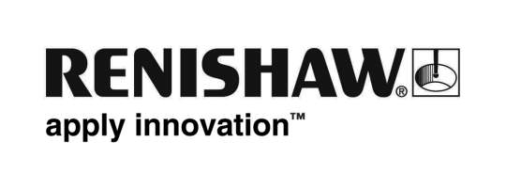 Ett nytt system för enkel längdinställning av verktyg på CNC-fleroperationsmaskinerDet globala teknikföretaget Renishaw har introducerat Primo™ LTS (length tool setter). Primo LTS är en enaxlad verktygsinställare som används för att ställa in verktygslängd, kontrollera om verktyget är trasigt och kompensera för värmeutvidgning på CNC-fleroperationsmaskiner. Primo LTS eliminerar behovet av tidskrävande, felkänslig manuell verktygslängdsinställning, vilken kan orsaka kassationer, omarbete och lägre produktivitet och vinst.Automatiserad inställning av verktyg på maskinen med Primo LTS är upp till tio gånger snabbare än manuella metoder, vilket ger omedelbar och stor kostnadsbesparing. Lämplig att använda på små till stora CNC-fleropmaskiner och hjälper till att garantera att detaljerna blir ”rätt första gången”, vilket minskar kassationer och ökar vinsten.Under en bearbetningsprocess beror måttnoggrannheten på ett antal variabler, inklusive verktygslängd och verktygsbrott. Primo LTS övervakar dessa variabler automatiskt så att användaren kan kompensera för variationer som kan inträffa, vilket gynnar den totala bearbetningsprocessen.Primo LTS är en fast monterad produkt med ett helt integrerat gränssnitt för enkel elektrisk anslutning: hårdvaran kan bultas fast på maskinbordet och användas direkt, ingen ytterligare inställning behövs. Primo LTS är konstruerad för att användas i den tuffaste bearbetningsmiljön, så den är skyddad mot intrång av spån och kylmedel, och förhindrar falska triggningar på grund av stötar eller vibrationer. Integrerad tryckluftsblåsning tar effektivt bort spån när det behövs.Enkel att installera och använda är Primo LTS en lättillgänglig lösning för att öka produktiviteten och lönsamheten hos en verktygsmaskin.För mer information om Primo LTS, besök www.renishaw.se/primo-LTS-Slut-